Туристическая компания «ТрейдВояж»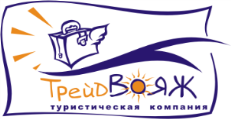 ул. Богдановича, 7, к. 4., Минск, 220029, Республика Беларусь тел./факс: +375 17 334-04-82/ +375 29 6690336, +375 29 7728677 info@tradevoyage.byГреция  2023автобусные туры с отдыхом на Эгейском побережьеМинск - Будапешт – Паралия Катерини (7 ночей на море - Олимпийское побережье Пиерия) – Белград – Краков - МинскДаты выездов: 23.07-03.08, 30.07-10.08, 13.08-24.08, 24.08-04.09, 07.09-18.09Стоимость тура за 1 человека (при двух/трехместном размещении) – 685 евро.Документы на визу оформляются в визовом центре Греческого Посольства в Минске: консульский сбор 35 евро от 12 лет + сервисный сбор 30 евро от 6 лет). Оплата производится в визовом центре наличными в белорусских рублях по курсу визового центра.1 деньВыезд из Минска накануне вечером. Транзит по территории Беларуси. Прибытие в Брест. Прохождение границы. Переезд на ночлег в транзитном отеле на территории Словакии/Венгрии.2 деньЗавтрак. Выселение из отеля. Переезд в Будапешт – столицу Венгрии и одному из красивейших городов Европы. По прибытии обзорная пешеходная экскурсия по Пешту (1,5-2 часа): Базилика Святого Иштвана, здание Парламента, проспект Андраши, и др.  Свободное время для самостоятельного посещения музеев и иных достопримечательностей города: зоопарк, тропикариум-океанариум, купальни Сечени, аквапарк, Будайский лабиринт, Cat Café и др. Для желающих за доплату предлагается прогулка на теплоходе по Дунаю «В свете тысячи огней» (билет 25 евро, группа от 20 человек). Семь мостов служат украшением прекрасного голубого Дуная. Отправление в Грецию вечером. Ночной переезд.3 день3-10 дни10 деньПрибытие на побережье Греции. Размещение в выбранном варианте отеля (заселение в номер после 14.00).Отдых на курорте 7 ночей на Олимпийское побережье Пиерия в отеле KONSTANTIN 3* с завтраками - https://www.hotel-konstantin.gr/gr/Default.aspxНебольшой уютный отель, расположен в Катерини Паралия в области Пиерия в Греции, всего в 20 метрах от пляжа. В номерах: кондиционер, балкон, ванная комната, фен, телевизор, кабельное/спутниковое телевидение, телефон, холодильник. Бесплатный Wi-Fi.Пляж песчаный, муниципальный (зонтики и шезлонги – платно), вход в море пологий.*Во время отдыха будут предложены экскурсии за доплату: Салоники, Афины, Метеоры, Олимп и другое.Выселение из номера. Отправление в Белград рано утром. По прибытии в Белград - автобусно-пешеходная экскурсия по городу, в котором царит неповторимая атмосфера взаимопроникновения Европы и Азии, а причудливая смесь восточной и западной культур создает таинственное очарование - подарит незабываемые впечатления: крепость Калемегдан, площадь Республики, пешеходная улица князя Михайлова, храм святого Саввы, Кафедральный собор. Ночлег в транзитном отеле.11 деньЗавтрак. Выселение из отеля. Переезд в Краков. По прибытии обзорная пешеходная экскурсия по историческом центру Кракова: Ратушная башня, Рыночная площадь, Мариацкий костел, галерея Сукеннице, Вавельский замок и др. Свободное время. Ночлег в транзитном отеле.12 деньЗавтрак. Выселение из отеля. Отправление в Минск. Транзит по территории Польши. Прохождение границы. Прибытие в Минск вечером или ночью (в зависимости от дорожной ситуации и прохождения границ).В стоимость тура включено:проезд на комфортабельном автобусе туркласса; проживание на курорте в Греции 7 ночей в отеле с завтраками; транзитные ночлеги в отелях туркласса 2-3* с завтраком;экскурсии по программе.Дополнительно оплачивается:туруслуга 150 руб.; шенген виза – 65 евро;медицинская страховка;курортный сбор  - 15 евро (обязательная доплата).